پیوست 7 – مشخصات زمینهای قابل فروش سیمان تهران، سیمان فارس 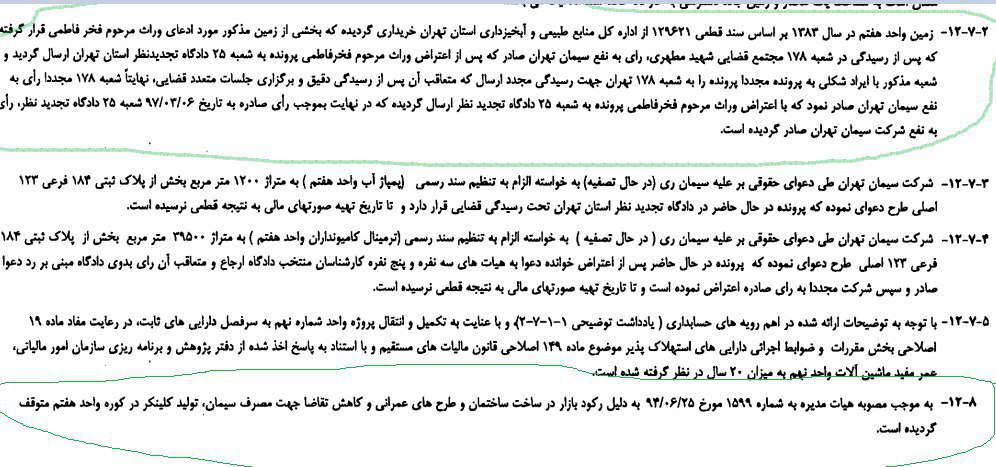 مشخصات زمین واحد هفتم سیمان تهران1- سیمان تهران 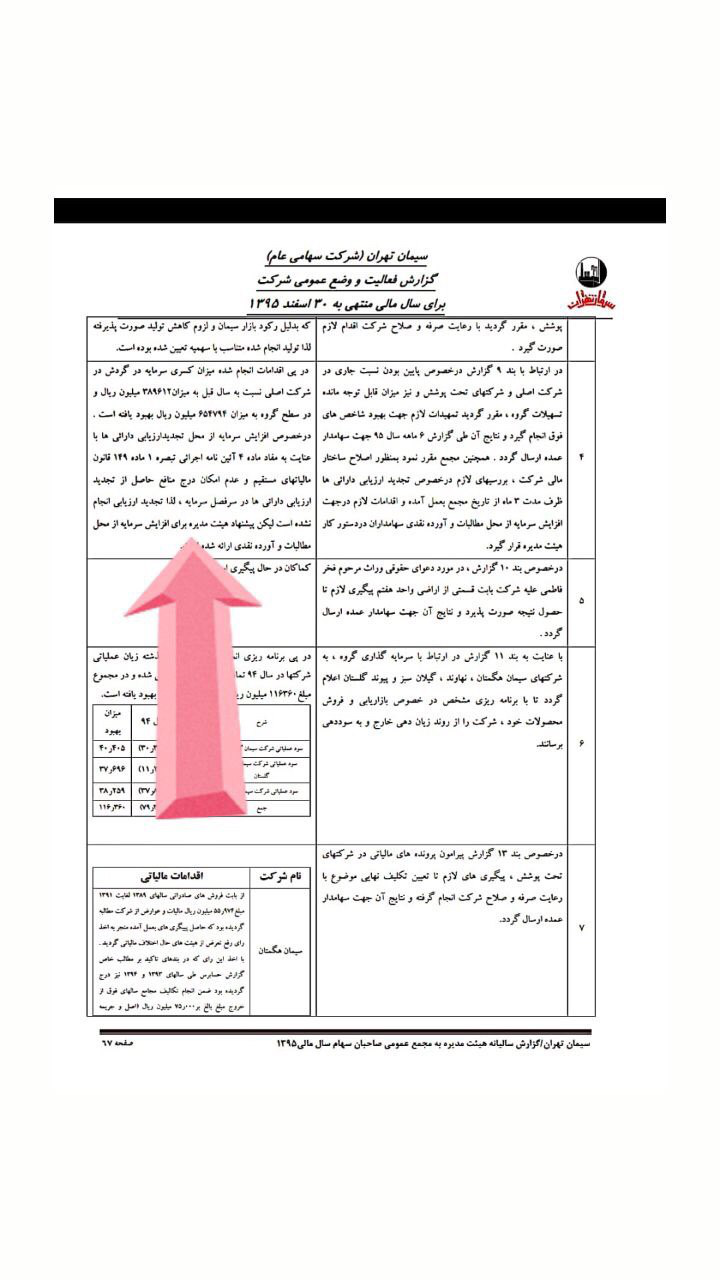 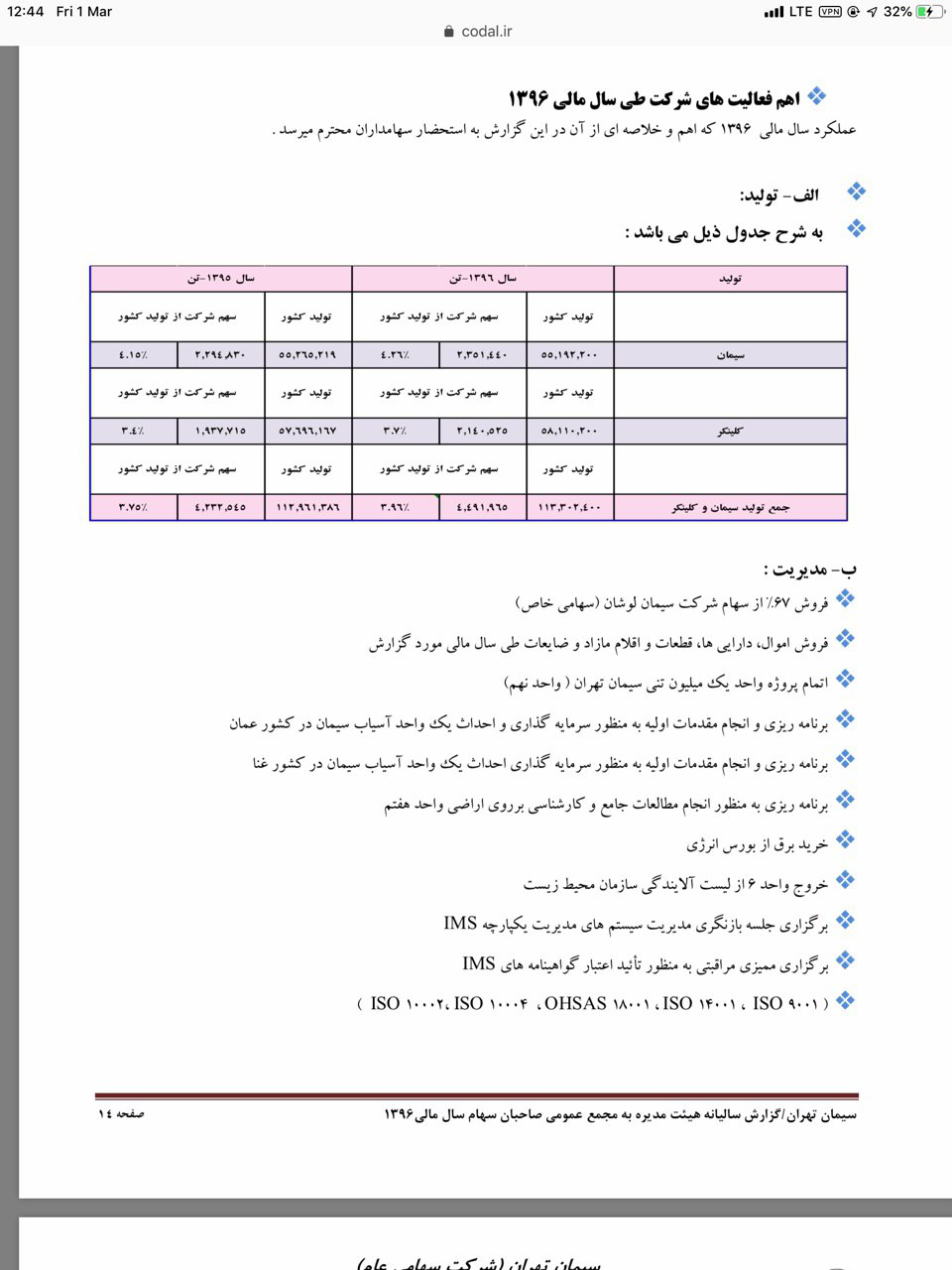 1-سیمان تهران 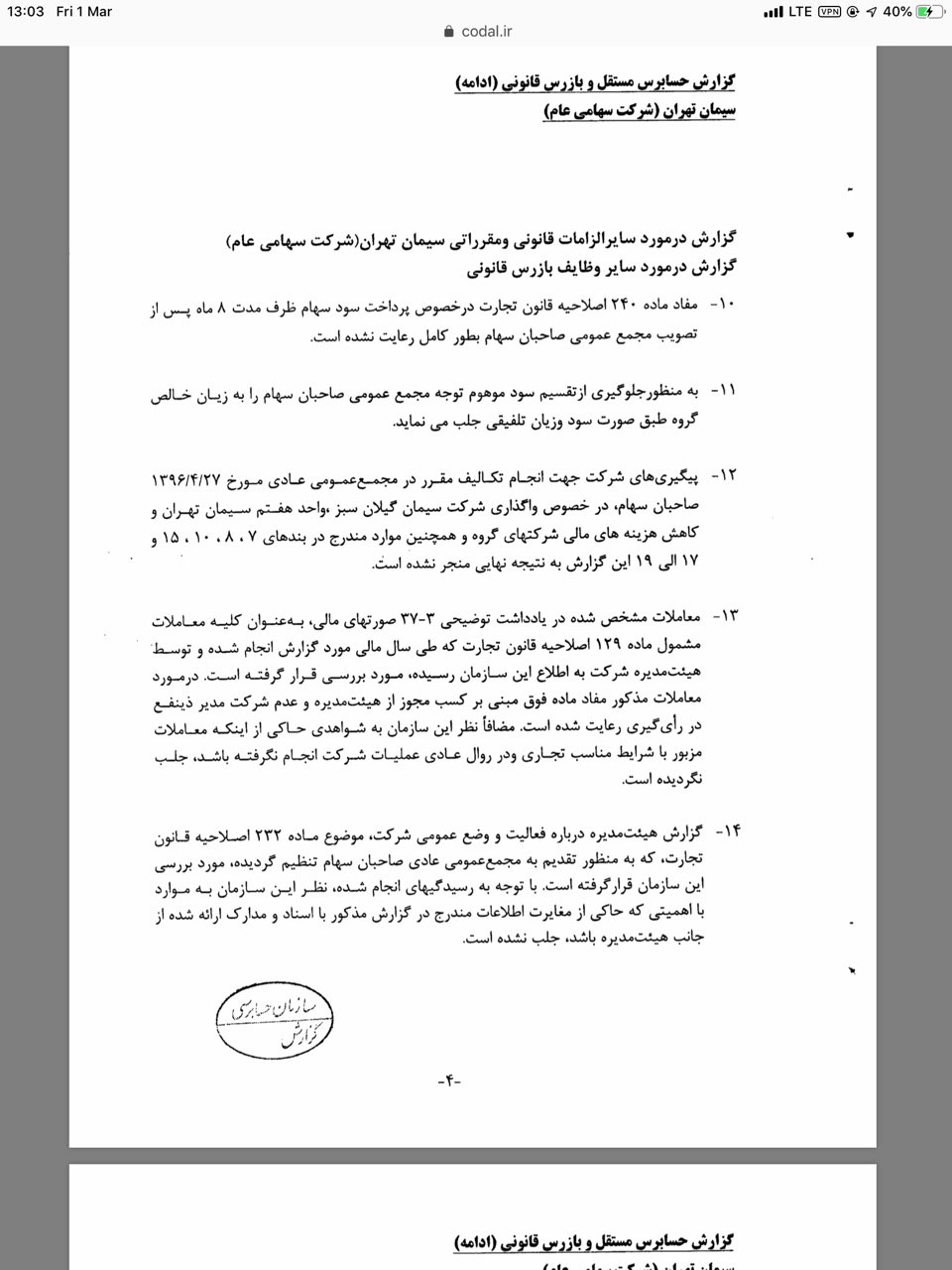 1-سیمان تهران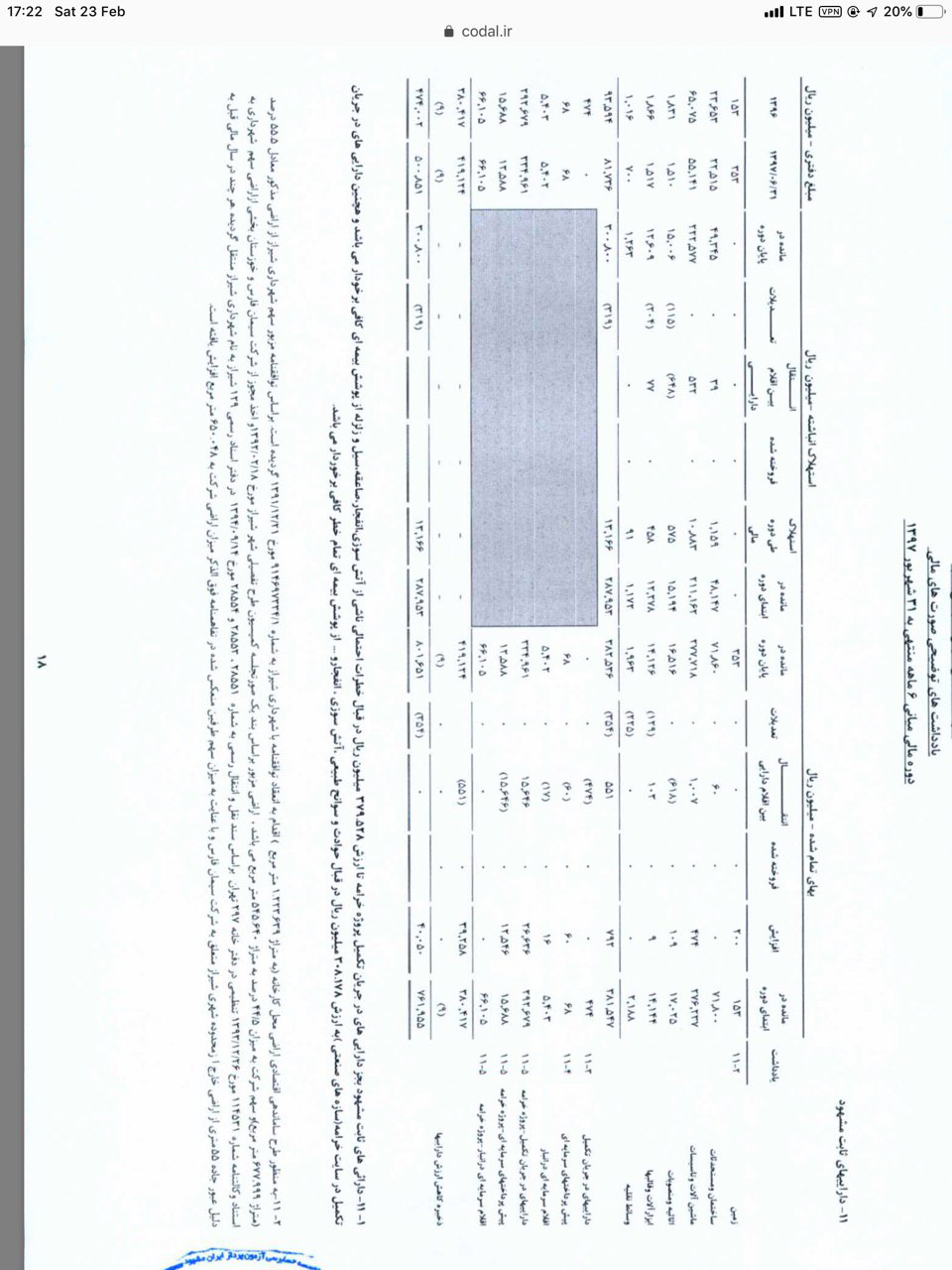 مشخصات زمین سیمان فارس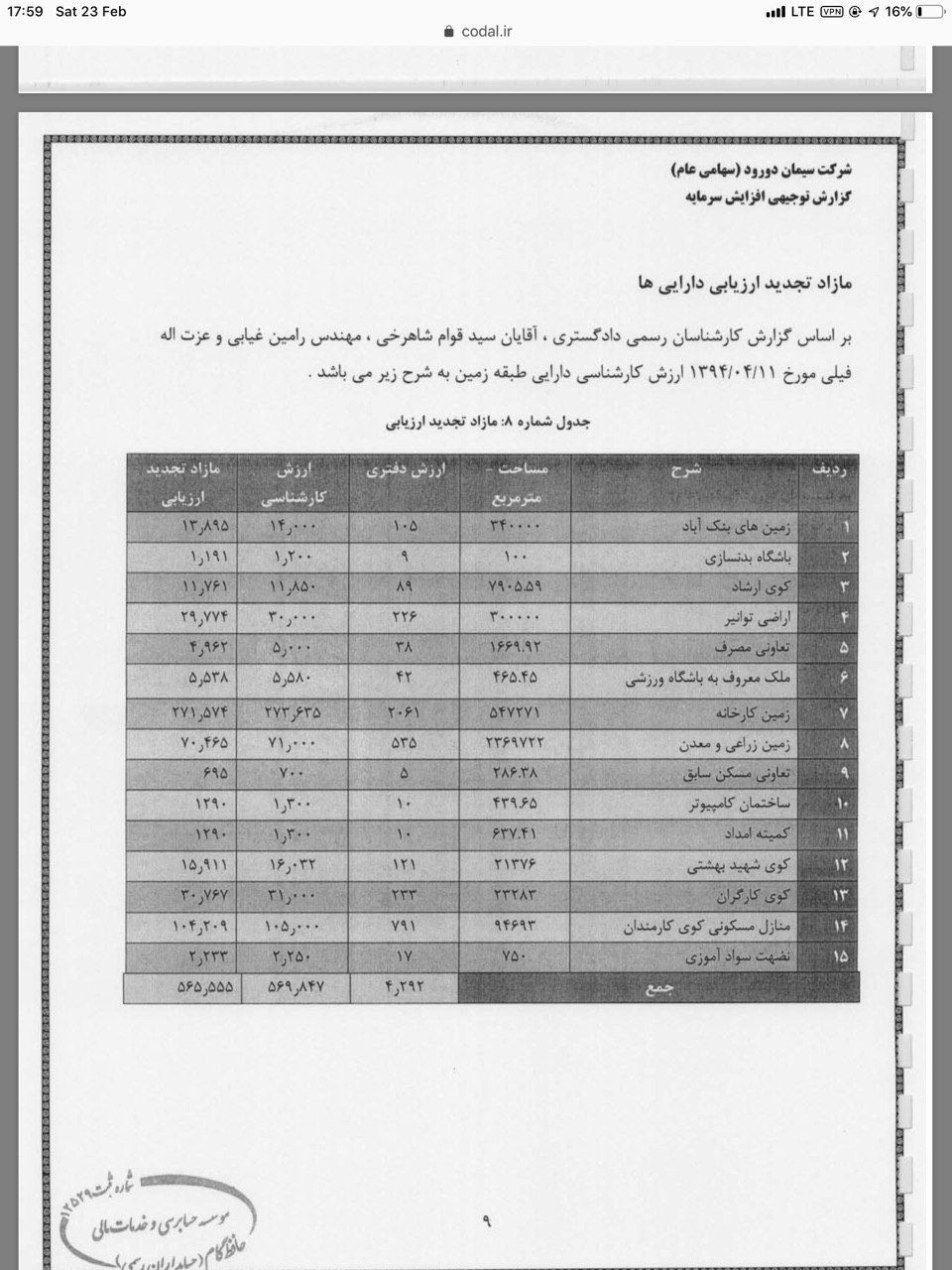 